3.7.2 Linkages with institutions Industrieshttps://ycmou.ac.in/pages/index/223https://ycmou.ac.in/media/post_image/6a3b6ebe758ea5a4aab4296e1cdb8b6f.pdf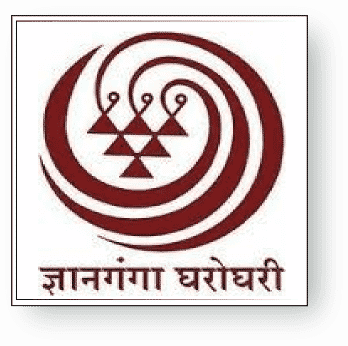 Yashwantrao Chavan Maharashtra Open University Nashik